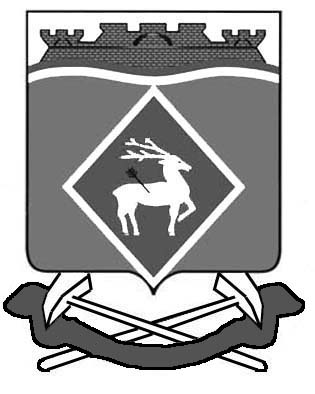 РОССИЙСКАЯ  ФЕДЕРАЦИЯРОСТОВСКАЯ ОБЛАСТЬМУНИЦИПАЛЬНОЕ ОБРАЗОВАНИЕ «БЕЛОКАЛИТВИНСКИЙ РАЙОН»АДМИНИСТРАЦИЯ БЕЛОКАЛИТВИНСКОГО РАЙОНА ПОСТАНОВЛЕНИЕ10.02.2016	    		     	                № 165                                            г.  Белая КалитваО мерах по реализации решения Собрания депутатов Белокалитвинского района от 24 декабря 2015 года № 42 «О бюджете Белокалитвинского района на 2016 год»В целях обеспечения исполнения решения Собрания депутатов Белокалитвинского района от 24 декабря 2015 года № 42 «О бюджете Белокалитвинского района на 2016 год»ПОСТАНОВЛЯЮ:1. Принять к исполнению бюджет Белокалитвинского района на 2016 год.2. Главным администраторам доходов бюджета Белокалитвинского района и главным администраторам источников финансирования дефицита бюджета Белокалитвинского района:2.1. Принять меры по обеспечению поступления налоговых и неналоговых доходов, безвозмездных поступлений, а также по сокращению задолженности по их уплате.2.2. Обеспечить возврат в областной бюджет не использованных по состоянию на 1 января 2016 года остатков межбюджетных трансфертов, предоставленных из областного бюджета, в форме субвенций, субсидий, иных межбюджетных трансфертов, имеющих целевое назначение, в срок, установленный абзацем первым пункта 5 статьи 242 Бюджетного кодекса Российской Федерации. 2.3. Организовать работу с главными администраторами доходов областного бюджета по получению от них уведомлений по расчетам между бюджетами, подтверждающих предоставление межбюджетного трансферта в форме дотации, межбюджетной субсидии, субвенции или иного межбюджетного трансферта и сумм их изменений, а также наличие потребности в направлении не использованных на 1 января 2016 года остатков субсидий и иных межбюджетных трансфертов на те же цели в 2016 году.2.4. Осуществлять контроль за целевым использованием остатков, сложившихся по состоянию на 1 января 2016 года, целевых межбюджетных трансфертов предоставленных поселениям из бюджета района. 3. Установить, что утверждение лимитов бюджетных обязательств на 2016 год осуществляется финансовым управлением Администрации Белокалитвинского района по главным распорядителям средств бюджета Белокалитвинского района, разделам, подразделам, целевым статьям, группам, подгруппам, элементам видов расходов классификации расходов бюджета Белокалитвинского района в соответствии с решением Собрания депутатов Белокалитвинского района от 24 декабря 2015 года № 42 «О бюджете Белокалитвинского района на 2016 год» в пределах утвержденных бюджетных ассигнований на 2016 год.4. Управлению социальной защиты населения Администрации Белокалитвинского района (Кушнарёва Т.А.), руководителям муниципальных учреждений здравоохранения Белокалитвинского района, отделу образования Администрации Белокалитвинского района (Тимошенко Н.А.), отделу культуры Администрации Белокалитвинского района (Яцкова Т.В.) обеспечить внесение на рассмотрение Администрации Белокалитвинского района проектов постановлений Администрации Белокалитвинского района о внесении изменений в Планы мероприятий («дорожные карты») по развитию отраслей социальной сферы в части установленных показателей заработной платы отдельных категорий работников с учетом прогнозируемого уровня инфляции и фактически достигнутых целевых показателей за 2015 год после утверждения соответствующих постановлений Правительством Ростовской области. 5. Главным распорядителям средств бюджета Белокалитвинского района:5.1. Обеспечить эффективное и экономное использование средств бюджета Белокалитвинского района в течение финансового года.5.2. В срок до 1 марта 2016 года представить в финансовое управление Администрации Белокалитвинского района предложения о внесении изменений в решение Собрания депутатов Белокалитвинского района от  24.12.2015 № 42 «О бюджете Белокалитвинского района на 2016 год» в части перераспределения бюджетных ассигнований и лимитов бюджетных обязательств на оплату заключенных муниципальных контрактов (договоров, соглашений), подлежавших оплате (софинансированию) за счет средств бюджета Белокалитвинского района в 2015 году, в объеме, не превышающем остатка не использованных на начало 2016 года лимитов бюджетных обязательств на исполнение указанных муниципальных контрактов (договоров, соглашений).5.3. Направлять в первоочередном порядке средства местного бюджета на оплату заключенных муниципальных контрактов (договоров, соглашений), подлежавших оплате (софинансированию) за счет средств бюджета Белокалитвинского района в 2015 году.5.4. Принять меры по недопущению образования в 2016 году просроченной кредиторской задолженности по расходам бюджета Белокалитвинского района.5.5. В месячный срок со дня вступления в силу решения Собрания депутатов Белокалитвинского района о внесении изменений в решение Собрания депутатов Белокалитвинского района от 24.12.2015 № 42 «О бюджете Белокалитвинского района на 2016 год» обеспечить внесение проектов постановлений Администрации Белокалитвинского района, регламентирующих порядок предоставления субсидий юридическим лицам (за исключением субсидий муниципальным учреждениям), индивидуальным предпринимателям, а также физическим лицам – производителям товаров, работ, услуг.5.6. Обеспечить принятие правовых актов, устанавливающих обязанность муниципальных учреждений Белокалитвинского района в  первоочередном порядке обеспечить следующие приоритетные направления расходования средств с учетом отраслевых особенностей:завершение расчетов по неисполненным обязательствам 2015 года по муниципальным контрактам (договорам, соглашениям);безусловное исполнение публичных нормативных обязательств, в том числе мер социальной поддержки граждан;осуществление выплат по оплате труда с учетом начислений по страховым взносам в государственные внебюджетные фонды;обеспечение медикаментами, питанием, мягким инвентарем;оплата коммунальных услуг с учетом мер по энергосбережению;уплату налогов, сборов и иных обязательных платежей.  5.7.  Обязать разработать соответствующие локальные правовые акты для подведомственных им муниципальных учреждений Белокалитвинского района и принять к исполнению аналогичные меры.5.8. Обеспечить в срок до 15 марта 2016 года представление по установленной финансовым управлением Администрации Белокалитвинского района форме информации об остатках субсидий, предоставленных в 2015 году, в том числе:на финансовое обеспечение выполнения муниципального задания на оказание муниципальных услуг (выполнение работ) муниципальным бюджетным и автономным учреждениям Белокалитвинского района, образовавшихся в связи с недостижением установленных муниципальным заданием показателей, характеризующих объем муниципальных услуг (работ);муниципальным бюджетным и автономным учреждениям Белокалитвинского района в соответствии с абзацем вторым пункта 1 статьи 781 Бюджетного кодекса Российской Федерации, в отношении которых наличие потребности в направлении их на те же цели в 2016 году не подтверждено;на финансовое обеспечение выполнения муниципального задания на оказание муниципальных услуг (выполнение работ) муниципальным бюджетным и автономным учреждениям, которое осуществлялось за счет иных межбюджетных трансфертов из местного бюджета, образовавшихся в связи с недостижением установленных муниципальным заданием показателей, характеризующих объем муниципальных услуг (работ).6.  Главным распорядителям средств бюджета Белокалитвинского района, осуществляющим функции и полномочия учредителей муниципальных бюджетных учреждений Белокалитвинского района, принять меры по недопущению образования у муниципальных бюджетных учреждений просроченной кредиторской задолженности, превышающей предельно допустимые значения, установленные органом, осуществляющим функции и полномочия учредителя.7. Главным распорядителям средств бюджета Белокалитвинского района не осуществлять закупки товаров, работ, услуг за счет экономии средств бюджета Белокалитвинского района, сложившейся по результатам закупки товаров, работ, услуг для обеспечения муниципальных нужд, за исключением средств дорожного фонда Белокалитвинского района.8.  Установить, что предоставление из бюджета субсидий муниципальным бюджетным и автономным учреждениям Белокалитвинского района (далее – учреждение) на финансовое обеспечение выполнения муниципального задания на оказание муниципальных услуг (выполнение работ) осуществляется в соответствии с графиком к соглашению о  предоставлении субсидии, заключенному с учреждением органом местного самоуправления, осуществляющим функции и полномочия учредителя учреждения, если иное не установлено законодательством Российской Федерации, Ростовской области и муниципальными правовыми актами Белокалитвинского района.В соответствии с указанным графиком субсидия подлежит перечислению учреждению (за исключением учреждений, оказание услуг (выполнение работ) которых зависит от сезонных условий, если органом, осуществляющим функции и полномочия учредителя, не установлено иное) не реже 1 раза в месяц в порядке, установленном финансовым управлением Администрации Белокалитвинского района.9. Установить, что предоставление из бюджета Белокалитвинского района субсидий юридическим лицам (за исключением субсидий муниципальным учреждениям), индивидуальным предпринимателям, физическим лицам – производителям товаров (работ, услуг), некоммерческим организациям, не являющимся казенными учреждениями (далее – получатель субсидии), осуществляется в 2016 году в соответствии с порядками, утвержденными постановлениями Администрации Белокалитвинского района, и договорами (соглашениями), заключенными между главными распорядителями средств бюджета Белокалитвинского района и получателями субсидии. В договорах (соглашениях) в числе других предусматриваются:сроки перечисления субсидий;порядок использования остатка субсидий, не использованного в течение текущего финансового года (за исключением субсидий, предоставленных за фактически произведенные затраты);право главного распорядителя средств бюджета Белокалитвинского района и органа муниципального финансового контроля на проведение проверок соблюдения получателями субсидий условий, целей и порядка их предоставления;порядок возврата сумм, использованных получателями субсидии, в  случае установления по итогам проверок, проведенных главными распорядителями средств бюджета Белокалитвинского района, а также органами муниципального финансового контроля, факта нарушения условий, установленных при предоставлении субсидий;цель и ожидаемые результаты предоставления субсидий (за  исключением субсидий, предоставленных за фактически произведенные затраты);качественная и (или) количественная характеристика достижения за  счет предоставления субсидий целевых показателей соответствующей муниципальной программы Белокалитвинского района (за исключением субсидий, предоставленных за фактически произведенные затраты);условия предоставления субсидий (перечень затрат, на финансовое обеспечение которых предоставляются субсидии, а также перечень документов, предоставляемых получателем для получения субсидии) (за  исключением субсидий, предоставленных за фактически произведенные затраты);порядок и сроки представления отчетности об использовании субсидий, установленные главным распорядителем средств бюджета Белокалитвинского района (за исключением субсидий, предоставленных за фактически произведенные затраты).10. Установить, что получатели средств бюджета Белокалитвинского района при заключении договоров (муниципальных контрактов) о поставке товаров, выполнении работ и оказании услуг в пределах доведенных им в установленном порядке лимитов бюджетных обязательств на 2016 год, вправе предусматривать авансовые платежи:10.1. В размерах, установленных постановлением Правительства Российской Федерации от 28.12.2015 № 1156 «О мерах по реализации Федерального закона «О федеральном бюджете на 2016 год», – по договорам (муниципальным контрактам), финансовое обеспечение которых планируется осуществлять полностью или частично за счет целевых средств федерального бюджета.10.2. В размерах, установленных постановлением Правительства Ростовской области  «О мерах по реализации Областного закона «Об областном бюджете на 2016 год», – по договорам (муниципальным контрактам), финансовое обеспечение которых планируется осуществлять полностью или частично за счет целевых средств областного бюджета.10.3. С последующей оплатой денежных обязательств, возникающих по договорам (муниципальным контрактам) о поставке товаров, выполнении работ и оказании услуг, после подтверждения предусмотренных указанными договорами (муниципальными контрактами) поставки товаров, выполнения работ, оказания услуг в объеме произведенных платежей:10.3.1. В размере до 100 процентов суммы договора (муниципального контракта), но не более лимитов бюджетных обязательств, доведенных на  соответствующий финансовый год по соответствующему коду бюджетной классификации, – по договорам (муниципальным контрактам) об оказании услуг связи, о подписке на печатные издания и об их приобретении, обучении на курсах повышения квалификации, о прохождении профессиональной переподготовки,  участии в научных, методических, научно-практических и иных конференциях, об обеспечении участия делегаций Белокалитвинского района во всероссийских, областных и международных мероприятиях в сфере образования (олимпиадах, соревнованиях, сборах, конкурсах, первенствах, выставках), приобретении авиа- и железнодорожных билетов, билетов для проезда городским и пригородным транспортом и путевок на санаторно-курортное лечение, по договорам обязательного страхования гражданской ответственности владельцев транспортных средств, по договорам (муниципальным контрактам) об оплате организационного взноса, путевок на участие в мероприятиях для детей и молодежи, об оплате гостиничных услуг, о приобретении знаков почтовой оплаты, услуг на подготовку и проведение летних лагерей, профильных тематических смен, о проведении государственной экспертизы проектной документации и результатов инженерных изысканий, о проведении проверки достоверности определения сметной стоимости объектов капитального строительства, по договорам (муниципальным контрактам ) о проведении мероприятий по тушению пожаров.10.3.2. В размере до 30 процентов суммы договора (муниципального контракта), но не более 30 процентов лимитов бюджетных обязательств, доведенных на 2016 год по соответствующему коду бюджетной классификации, с последующим авансированием выполняемых работ после подтверждения выполнения предусмотренных договором (муниципальным контрактом) работ в объеме произведенного авансового платежа (с ограничением общей суммы авансирования – не более 70 процентов суммы договора (муниципального контракта) – по договорам (муниципальным контрактам) на выполнение работ по строительству, реконструкции и капитальному ремонту объектов муниципальной собственности Белокалитвинского района.10.3.3. В размере до 30 процентов суммы договора (муниципального контракта), но не более 30 процентов лимитов бюджетных обязательств, доведенных на 2016 год по соответствующему коду бюджетной классификации, – по остальным договорам (муниципальным контрактам), если иное не предусмотрено законодательством Российской Федерации, законодательством Ростовской области и муниципальными правовыми актами Белокалитвинского района.11. Установить, что в 2016 году увеличение бюджетных ассигнований на выплату в размерах, определенных муниципальными правовыми актами Белокалитвинского района, компенсации, предусмотренной муниципальному служащему при увольнении с муниципальной службы в связи с сокращением должностей муниципальной службы, и внесение соответствующих изменений в сводную бюджетную роспись осуществляются финансовым управлением Администрации Белокалитвинского района на основании предложений, представленных главными распорядителями средств местного бюджета (с расчетами, подтверждающими необходимость указанного увеличения бюджетных ассигнований).12. Установить, что в 2016 году выделение бюджетных ассигнований на уплату налога на имущество организаций и земельного налога осуществляется путем внесения соответствующих изменений в сводную бюджетную роспись на основании предложений, представленных в финансовое управление Администрации Белокалитвинского района главными распорядителями средств местного бюджета до 15 апреля 2016 года.Предложения об увеличении бюджетных ассигнований на уплату налога на имущество организаций и земельного налога представляются с учетом следующих особенностей:предложения об увеличении бюджетных ассигнований на уплату налога на имущество организаций и земельного налога в связи с увеличением кадастровой стоимости земельных участков и увеличением общего объема остаточной стоимости муниципального имущества по сравнению с 2015 годом представляются с учетом изменений, внесенных в  областные законы и нормативные правовые акты представительных органов муниципальных образований в части уплаты указанных налогов.Предложения должны содержать обоснования и расчеты, подтверждающие необходимость увеличения бюджетных ассигнований, в том числе копии правоустанавливающих документов на земельные участки, копии документов, подтверждающих кадастровую стоимость (увеличение кадастровой стоимости) земельных участков, а при увеличении общего объема остаточной стоимости имущества - копию баланса, подтверждающего это увеличение. 13. Установить, что в 2016 году не допускается:Принятие после 1 декабря 2016 года бюджетных обязательств, возникающих из муниципальных контрактов (договоров) получателя средств областного бюджета по выплате авансовых платежей, оплате выполненных (оказанных услуг), срок исполнения которого превышает один месяц;уменьшение утвержденных в установленном порядке лимитов бюджетных обязательств на выплату социального обеспечения дополнительных государственных гарантий муниципальным служащим и на уплату начислений на выплаты по оплате труда главных распорядителей средств бюджета Белокалитвинского района в целях увеличения лимитов бюджетных обязательств, предусмотренных на иные цели, за исключением лимитов бюджетных обязательств для исполнения требований по исполнительным листам и лимитов бюджетных обязательств, предусмотренных по фонду оплаты труда на выплату денежного содержания лиц, замещающих муниципальные должности Белокалитвинского района, и муниципальных служащих Белокалитвинского района.  14. Финансовым органам поселений Белокалитвинского района обеспечить возврат в бюджет Белокалитвинского района неиспользованных по состоянию на 1 января 2016 года остатков целевых межбюджетных трансфертов в срок, установленный абзацем первым пункта 5 статьи 242 Бюджетного кодекса Российской Федерации (или подтвердить потребность в их использовании на те же цели в очередном финансовом году).15. Рекомендовать главам поселений и главам администраций поселений,  входящих в состав Белокалитвинского района рассмотреть необходимость принятия аналогичных мер по обеспечению исполнения местных бюджетов.16. Постановление вступает в силу со дня его подписания и распространяется на правоотношения, возникшие с 1 января 2016 г.17. Контроль за выполнением постановления оставляю за собой.Глава района								        О.А. Мельникова 